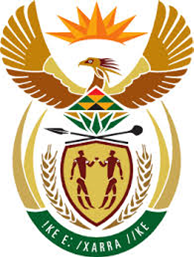 DEPARTMENT: PUBLIC ENTERPRISESREPUBLIC OF SOUTH AFRICANATIONAL ASSEMBLYQUESTION FOR WRITTEN REPLYQUESTION NO.: 153REPLY: All replies are according to information received from DPE Corporate Management, Alexkor, Denel, Eskom, and SAFCOL, respectively.DPE:The Department of Public Enterprises does not own land. ALEXKOR: Not applicable Note: The properties in Alexander Bay are due to be transferred to the  Richtersveld Mining Community in terms of the Deed of Settlement.DENEL: Not applicableESKOM:(b)Yes, Eskom owns land.(i)(ii)(iii)Annexure 1 provides details of the vacant land. Detail provided is (i) where is each            plot of land located, (ii) what is the size if each specified plot and (iii) what is each plot currently being used.Eskom is conducting an extensive verification of properties and the exercise will take          20 to 22 months to complete.SAFCOL: a) 	Not applicable; b)     In answer to (i), (ii) and (iii) of the question number 3630, according to the records at the Registrar of Deeds office, SAFCOL SOC Ltd owns the following plots of land:153.       Ms N R Mashabela (EFF) to ask the Minister of Public Enterprises:Whether (a) his department and/or (b) any entity reporting to him own land; if so, in each case, (i) where is each plot of land located, (ii) what is the size of each specified plot and (iii) what is each plot currently being used for?                                                                                                   NW160E#(i) where is each plot of land located(ii) what is the size of each specified plot (m2)(iii) what is each plot currently being used for?1Port Nolloth8088Residential Dwelling2Port Nolloth451Residential Dwelling3Port Nolloth862Residential Dwelling4Port Nolloth14975Residential Dwelling5Port Nolloth746Residential Dwelling6Port Nolloth670Residential Dwelling7Bitterfontein907Vacant8Bitterfontein1502Vacant9Bitterfontein495Vacant10Springbok629Residential Dwelling11Alexander Bay257Residential Dwelling12Alexander Bay114Residential Dwelling13Alexander Bay114Residential Dwelling14Alexander Bay114Residential Dwelling15Alexander Bay208Residential Dwelling16Alexander Bay218Residential Dwelling17Alexander Bay230Residential Dwelling18Alexander Bay185Residential Dwelling19Alexander Bay237Residential Dwelling20Alexander Bay166Residential Dwelling21Alexander Bay162Residential Dwelling22Alexander Bay211Residential Dwelling23Alexander Bay140Residential Dwelling24Alexander Bay140Residential Dwelling25Alexander Bay140Residential Dwelling26Alexander Bay140Residential Dwelling27Alexander Bay155Residential Dwelling28Alexander Bay140Residential Dwelling29Alexander Bay157Residential Dwelling30Alexander Bay135Residential Dwelling31Alexander Bay200Residential Dwelling32Alexander Bay200Residential Dwelling33Alexander Bay214Residential Dwelling34Alexander Bay303Residential Dwelling35Alexander Bay250Residential Dwelling36Alexander Bay184Residential Dwelling37Alexander Bay232Residential Dwelling38Alexander Bay206Residential Dwelling39Alexander Bay162Residential Dwelling40Alexander Bay164Residential Dwelling41Alexander Bay163Residential Dwelling42Alexander Bay162Residential Dwelling43Alexander Bay163Residential Dwelling44Alexander Bay174Residential Dwelling45Alexander Bay209Residential Dwelling46Alexander Bay249Residential Dwelling47Alexander Bay165Residential Dwelling48Alexander Bay165Residential Dwelling49Alexander Bay88Residential Dwelling50Alexander Bay90Residential Dwelling51Alexander Bay88Residential Dwelling52Alexander Bay98Residential Dwelling53Alexander Bay88Residential Dwelling54Alexander Bay88Residential Dwelling55Alexander Bay98Residential Dwelling56Alexander Bay90Residential Dwelling57Alexander Bay88Residential Dwelling58Alexander Bay117Residential Dwelling59Alexander Bay112Residential Dwelling60Alexander Bay90Residential Dwelling61Alexander Bay90Residential Dwelling62Alexander Bay98Residential Dwelling63Alexander Bay87Residential Dwelling64Alexander Bay103Residential Dwelling65Alexander Bay88Residential Dwelling66Alexander Bay120Residential Dwelling67Alexander Bay83Residential Dwelling68Alexander Bay143Residential Dwelling69Alexander Bay106Residential Dwelling70Alexander Bay99Residential Dwelling71Alexander Bay118Residential Dwelling72Alexander Bay88Residential Dwelling73Alexander Bay99Residential Dwelling74Alexander Bay132Residential Dwelling75Alexander Bay132Residential Dwelling76Alexander Bay142Residential Dwelling77Alexander Bay132Residential Dwelling78Alexander Bay132Residential Dwelling79Alexander Bay121Residential Dwelling80Alexander Bay143Residential Dwelling81Alexander Bay103Residential Dwelling82Alexander Bay105Residential Dwelling83Alexander Bay105Residential Dwelling84Alexander Bay94Residential Dwelling85Alexander Bay107Residential Dwelling86Alexander Bay107Residential Dwelling87Alexander Bay117Residential Dwelling88Alexander Bay95Residential Dwelling89Alexander Bay102Residential Dwelling90Alexander Bay107Residential Dwelling91Alexander Bay89Residential Dwelling92Alexander Bay99Residential Dwelling93Alexander Bay107Residential Dwelling94Alexander Bay99Residential Dwelling95Alexander Bay107Residential Dwelling96Alexander Bay99Residential Dwelling97Alexander Bay107Residential Dwelling98Alexander Bay138Residential Dwelling99Alexander Bay154Residential Dwelling100Alexander Bay166Residential Dwelling101Alexander Bay166Residential Dwelling102Alexander Bay160Residential Dwelling103Alexander Bay147Residential Dwelling104Alexander Bay110Residential Dwelling105Alexander Bay88Residential Dwelling106Alexander Bay107Residential Dwelling107Alexander Bay104Residential Dwelling108Alexander Bay85Residential Dwelling109Alexander Bay96Residential Dwelling110Alexander Bay96Residential Dwelling111Alexander Bay95Residential Dwelling112Alexander Bay85Residential Dwelling113Alexander Bay96Residential Dwelling114Alexander Bay96Residential Dwelling115Alexander Bay191Residential Dwelling116Alexander Bay90Residential Dwelling117Alexander Bay90Residential Dwelling118Alexander Bay110Residential Dwelling119Alexander Bay154Residential Dwelling120Alexander Bay121Residential Dwelling121Alexander Bay132Residential Dwelling122Alexander Bay136Residential Dwelling123Alexander Bay98Residential Dwelling124Alexander Bay170Residential Dwelling125Alexander Bay170Residential Dwelling126Alexander Bay170Residential Dwelling127Alexander Bay170Residential Dwelling128Alexander Bay357Residential Dwelling129Alexander Bay206Residential Dwelling130Alexander Bay206Residential Dwelling131Alexander Bay206Residential Dwelling132Alexander Bay206Residential Dwelling133Alexander Bay206Residential Dwelling134Alexander Bay206Residential Dwelling135Alexander Bay206Residential Dwelling136Alexander Bay266Residential Dwelling137Alexander Bay204Residential Dwelling138Alexander Bay204Residential Dwelling139Alexander Bay204Residential Dwelling140Alexander Bay204Residential Dwelling141Alexander Bay204Residential Dwelling142Alexander Bay166Residential Dwelling143Alexander Bay166Residential Dwelling144Alexander Bay166Residential Dwelling145Alexander Bay166Residential Dwelling146Alexander Bay166Residential Dwelling147Alexander Bay166Residential Dwelling148Alexander Bay166Residential Dwelling149Alexander Bay166Residential Dwelling150Alexander Bay166Residential Dwelling151Alexander Bay166Residential Dwelling152Alexander Bay166Residential Dwelling153Alexander Bay166Residential Dwelling154Alexander Bay166Residential Dwelling155Alexander Bay166Residential Dwelling156Alexander Bay166Residential Dwelling157Alexander Bay166Residential Dwelling158Alexander Bay166Residential Dwelling159Alexander Bay166Residential Dwelling160Alexander Bay166Residential Dwelling161Alexander Bay166Residential Dwelling162Alexander Bay166Residential Dwelling163Alexander Bay166Residential Dwelling164Alexander Bay166Residential Dwelling165Alexander Bay166Residential Dwelling166Alexander Bay166Residential Dwelling167Alexander Bay166Residential Dwelling168Alexander Bay166Residential Dwelling169Alexander Bay166Residential Dwelling170Alexander Bay166Residential Dwelling171Alexander Bay166Residential Dwelling172Alexander Bay166Residential Dwelling173Alexander Bay166Residential Dwelling174Alexander Bay166Residential Dwelling175Alexander Bay166Residential Dwelling176Alexander Bay166Residential Dwelling177Alexander Bay166Residential Dwelling178Alexander Bay170Residential Dwelling179Alexander Bay170Residential Dwelling180Alexander Bay170Residential Dwelling181Alexander Bay170Residential Dwelling182Alexander Bay170Residential Dwelling183Alexander Bay170Residential Dwelling184Alexander Bay170Residential Dwelling185Alexander Bay170Residential Dwelling186Alexander Bay170Residential Dwelling187Alexander Bay170Residential Dwelling188Alexander Bay170Residential Dwelling189Alexander Bay170Residential Dwelling190Alexander Bay170Residential Dwelling191Alexander Bay170Residential Dwelling192Alexander Bay170Residential Dwelling193Alexander Bay270Residential Dwelling194Alexander Bay270Residential Dwelling195Alexander Bay200Residential Dwelling196Alexander Bay200Residential Dwelling197Alexander Bay170Residential Dwelling198Alexander Bay170Residential Dwelling199Alexander Bay170Residential Dwelling200Alexander Bay170Residential Dwelling201Alexander Bay170Residential Dwelling202Alexander Bay170Residential Dwelling203Alexander Bay170Residential Dwelling204Alexander Bay170Residential Dwelling205Alexander Bay170Residential Dwelling206Alexander Bay166Residential Dwelling207Alexander Bay166Residential Dwelling208Alexander Bay166Residential Dwelling209Alexander Bay166Residential Dwelling210Alexander Bay166Residential Dwelling211Alexander Bay166Residential Dwelling212Alexander Bay166Residential Dwelling213Alexander Bay166Residential Dwelling214Alexander Bay166Residential Dwelling215Alexander Bay166Residential Dwelling216Alexander Bay166Residential Dwelling217Alexander Bay166Residential Dwelling218Alexander Bay166Residential Dwelling219Alexander Bay166Residential Dwelling220Alexander Bay166Residential Dwelling221Alexander Bay166Residential Dwelling222Alexander Bay166Residential Dwelling223Alexander Bay166Residential Dwelling224Alexander Bay166Residential Dwelling225Alexander Bay166Residential Dwelling226Alexander Bay166Residential Dwelling227Alexander Bay166Residential Dwelling228Alexander Bay166Residential Dwelling229Alexander Bay166Residential Dwelling230Alexander Bay166Residential Dwelling231Alexander Bay166Residential Dwelling232Alexander Bay166Residential Dwelling233Alexander Bay166Residential Dwelling234Alexander Bay166Residential Dwelling235Alexander Bay166Residential Dwelling236Alexander Bay166Residential Dwelling237Alexander Bay166Residential Dwelling238Alexander Bay166Residential Dwelling239Alexander Bay166Residential Dwelling240Alexander Bay166Residential Dwelling241Alexander Bay166Residential Dwelling242Alexander Bay166Residential Dwelling243Alexander Bay166Residential Dwelling244Alexander Bay166Residential Dwelling245Alexander Bay166Residential Dwelling246Alexander Bay166Residential Dwelling247Alexander Bay166Residential Dwelling248Alexander Bay166Residential Dwelling249Alexander Bay166Residential Dwelling250Alexander Bay166Residential Dwelling251Alexander Bay166Residential Dwelling252Alexander Bay166Residential Dwelling253Alexander Bay166Residential Dwelling254Alexander Bay166Residential Dwelling255Alexander Bay166Residential Dwelling256Alexander Bay144Residential Dwelling257Alexander Bay144Residential Dwelling258Alexander Bay144Residential Dwelling259Alexander Bay144Residential Dwelling260Alexander Bay144Residential Dwelling261Alexander Bay115Residential Dwelling262Alexander Bay115Residential Dwelling263Alexander Bay115Residential Dwelling264Alexander Bay115Residential Dwelling265Alexander Bay115Residential Dwelling266Alexander Bay115Residential Dwelling267Alexander Bay102Residential Dwelling268Alexander Bay90Residential Dwelling269Alexander Bay90Residential Dwelling270Alexander Bay90Residential Dwelling271Alexander Bay90Residential Dwelling272Alexander Bay90Residential Dwelling273Alexander Bay90Residential Dwelling274Alexander Bay90Residential Dwelling275Alexander Bay90Residential Dwelling276Alexander Bay90Residential Dwelling277Alexander Bay90Residential Dwelling278Alexander Bay90Residential Dwelling279Alexander Bay91Residential Dwelling280Alexander Bay91Residential Dwelling281Alexander Bay98Residential Dwelling282Alexander Bay98Residential Dwelling283Alexander Bay91Residential Dwelling284Alexander Bay91Residential Dwelling285Alexander Bay98Residential Dwelling286Alexander Bay98Residential Dwelling287Alexander Bay91Residential Dwelling288Alexander Bay91Residential Dwelling289Alexander Bay98Residential Dwelling290Alexander Bay98Residential Dwelling291Alexander Bay99Residential Dwelling292Alexander Bay117Residential Dwelling293Alexander Bay99Residential Dwelling294Alexander Bay99Residential Dwelling295Alexander Bay117Residential Dwelling296Alexander Bay99Residential Dwelling297Alexander Bay117Residential Dwelling298Alexander Bay99Residential Dwelling299Alexander Bay99Residential Dwelling300Alexander Bay117Residential Dwelling301Alexander Bay99Residential Dwelling302Alexander Bay117Residential Dwelling303Alexander Bay117Residential Dwelling304Alexander Bay130Residential Dwelling305Alexander Bay55Residential Dwelling306Alexander Bay153Residential Dwelling307Alexander Bay153Residential Dwelling308Alexander Bay153Residential Dwelling309Alexander Bay153Residential Dwelling310Alexander Bay153Residential Dwelling311Alexander Bay153Residential Dwelling312Alexander Bay153Residential Dwelling313Alexander Bay85Residential Dwelling314Alexander Bay85Residential Dwelling315Alexander Bay103Residential Dwelling316Alexander Bay85Residential Dwelling317Alexander Bay125Residential Dwelling318Alexander Bay102Residential Dwelling319Alexander Bay125Residential Dwelling320Alexander Bay102Residential Dwelling321Alexander Bay125Residential Dwelling322Alexander Bay107Residential Dwelling323Alexander Bay86Residential Dwelling324Alexander Bay86Residential Dwelling325Alexander Bay86Residential Dwelling326Alexander Bay86Residential Dwelling327Alexander Bay86Residential Dwelling328Alexander Bay86Residential Dwelling329Alexander Bay86Residential Dwelling330Alexander Bay86Residential Dwelling331Alexander Bay86Residential Dwelling332Alexander Bay86Residential Dwelling333Alexander Bay86Residential Dwelling334Alexander Bay86Residential Dwelling335Alexander Bay86Residential Dwelling336Alexander Bay114Residential Dwelling337Alexander Bay107Residential Dwelling338Alexander Bay107Residential Dwelling339Alexander Bay107Residential Dwelling340Alexander Bay102Residential Dwelling341Alexander Bay107Residential Dwelling342Alexander Bay107Residential Dwelling343Alexander Bay107Residential Dwelling344Alexander Bay107Residential Dwelling345Alexander Bay107Residential Dwelling346Alexander Bay107Residential Dwelling347Alexander Bay107Residential Dwelling348Alexander Bay107Residential Dwelling349Alexander Bay107Residential Dwelling350Alexander Bay110Residential Dwelling351Alexander Bay84Residential Dwelling352Alexander Bay120Residential Dwelling353Alexander Bay118Residential Dwelling354Alexander Bay118Residential Dwelling355Alexander Bay91Residential Dwelling356Alexander Bay124Residential Dwelling357Alexander Bay98Residential Dwelling358Alexander Bay146Residential Dwelling359Alexander Bay99Residential Dwelling360Alexander Bay110Residential Dwelling361Alexander Bay88Residential Dwelling362Alexander Bay96Residential Dwelling363Alexander Bay105Residential Dwelling364Alexander Bay105Residential Dwelling365Alexander Bay96Residential Dwelling366Alexander Bay105Residential Dwelling367Alexander Bay100Residential Dwelling368Alexander Bay105Residential Dwelling369Alexander Bay96Residential Dwelling370Alexander Bay85Residential Dwelling371Alexander Bay100Residential Dwelling372Alexander Bay120Residential Dwelling373Alexander Bay96Residential Dwelling374Alexander Bay107Residential Dwelling375Alexander Bay85Residential Dwelling376Alexander Bay125Residential Dwelling377Alexander Bay110Residential Dwelling378Alexander Bay110Residential Dwelling379Alexander Bay110Residential Dwelling380Alexander Bay110Residential Dwelling381Alexander Bay110Residential Dwelling382Alexander Bay110Residential Dwelling383Alexander Bay107Residential Dwelling384Alexander Bay90Residential Dwelling385Alexander Bay110Residential Dwelling386Alexander Bay110Residential Dwelling387Alexander Bay107Residential Dwelling388Alexander Bay90Residential Dwelling389Alexander Bay90Residential Dwelling390Alexander Bay98Residential Dwelling391Alexander Bay117Residential Dwelling392Alexander Bay117Residential Dwelling393Alexander Bay88Residential Dwelling394Alexander Bay97Residential Dwelling395Alexander Bay87Residential Dwelling396Alexander Bay87Residential Dwelling397Alexander Bay88Residential Dwelling398Alexander Bay110Residential Dwelling399Alexander Bay98Residential Dwelling400Alexander Bay50Hostels/Flats401Alexander Bay50Hostels/Flats402Alexander Bay84Hostels/Flats403Alexander Bay50Hostels/Flats404Alexander Bay64Hostels/Flats405Alexander Bay84Hostels/FlatsName(i) where is each plot of land located(ii) what is the size of each specified plotiii) what is each plot currently being used for?Irene CampusNellmapius Drive, Irene, Pretoria53haCorporate Office, Denel Dynamics, Denel Properties, Denel Maritime and Denel Sovereign Security Solutions operations. Lyttleton Campus365 Selbourne Avenue, Lyttleton, Pretoria40haDenel Land Systems operations. PMP – Pretoria West1 Ruth First Street, Lotus Gardens, Pretoria481haDenel Pretoria Metal Pressings’ operations.PMP – WF Nkomo Street 150 Staal Road Pretoria West22haDenel Pretoria Metal Pressings’ FoundryHouwteq CampusGrabouw, Cape Town115haDenel SpaceteqRheinmetall Denel Munitions - Somerset CampusSomerset, Cape Town474.613haRheinmetall Denel Munitions operationsRheinmetall Denel Munitions Boskop CampusNaauwpoort, Potchefstroom 1363.83haRheinmetall Denel Munitions operationsRheinmetall Denel Munitions operations Boksburg CampusHolding No 21, Boksburg Small Holding, Ekurhuleni Municipality 2215haRheinmetall Denel Munitions operationsRheinmetall Denel Munitions Wellington CampusRemainder Farm, Wegda, Paarl division, Wellington, Cape Town3181.9 haRheinmetall Denel Munitions operationsLand Mobility Technology (LMT Holdings SOC Ltd)Ashlea Gardens, Office Park, Building 3, First Floor, 180 Garsfontein, 0081998sqmLeased out to Denel Vehicle Systems – Benoni campus12 Barnsley Road, Benoni, 150174 238m2 7.4238HaDenel Vehicle Systems’ operationsDenel Vehicle Systems – Alrode campusNo 8 Chris Street, Alrode, Alberton3 2708m23,2708 hectaresDenel Vehicle Systems’ operationsProvince & TownSize of the AreaLand UseKZN - Mtubatuba 127.10 haForestry Mpumalanga - Amsterdam0.28 haEmployee housingMpumalanga - Amsterdam 0.28 haEmployee housingKZN - Ngome Plantation 893.17 haForestryKZN - Ngome Plantation 1197.98 haForestryKZN - Ngome Plantation224.43 haForestryMpumalanga - Belfast0.28 haDistrict officeMpumalanga - Belfast 0.28 haDistrict Office         SAX:          South African Express Airways does not own any land.          TRANSNET response outstanding